       NEGOTIATING MANDATETO:  		HON TC MODISE, MPCHAIRPERSON OF SELECT COMMITTEE ON LAND REFORM, ENVIRONMENT, MINERAL RESOURCES AND ENERGY   NAME OF BILL:     	 UPGRADING OF LAND TENURE RIGHTS AMENDMENT BILL NUMBER OF BILL:    B6B – 2020DATE OF DELIBERATION:    30 MARCH 2021VOTE OF THE LEGISLATURE:           The Portfolio Committee on Agriculture and Rural Development           met on, Friday, the 26th of March 2021 and agreed to mandate           the KwaZulu-Natal delegation to support the Upgrading of Land Tenure Rights Amendment Bill [B6B-2020] with the following proposed amendments as outlined in the attached Committee Report.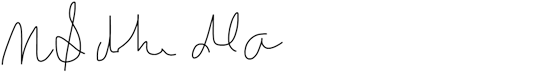 	29/03/2021……………………………………..                                   ……………………….HON NN SIBHIDLA-SAPHETHA, MPL                                   DATE                                  CHAIRPERSON: AGRICULTURE AND RURAL DEVELOPMENT PORTFOLIO COMMITTEE 